ГРАЙВОРОНСКАЯ ТЕРРИТОРИАЛЬНАЯ ИЗБИРАТЕЛЬНАЯ КОМИССИЯПОСТАНОВЛЕНИЕОб утверждении Комплексного плана по обучению членов избирательных комиссий и иных участников избирательного процесса Грайворонского городского округа на 2023 год С целью подготовки квалифицированных кадров для избирательных комиссий и в соответствии с Комплексом мер по обучению организаторов выборов и иных участников избирательного процесса, повышению правовой культуры избирателей на 2023 год, утвержденных постановлением Грайворонской территориальной избирательной комиссией от 09 февраля 2023 года №14/42–1, Грайворонская территориальная избирательная комиссия постановляет:1. Утвердить Комплексный план по обучению членов избирательных комиссий и иных участников избирательного процесса Грайворонского городского округа на 2023 год (прилагается).2. Организовать для участников обучения проведение итогового тестирования (опроса) по проверке полученных знаний по избирательному законодательству и избирательному процессу в рамках программ обучения.3. Обеспечить (Крамской В.И.) своевременный ввод данных об обучении и тестировании членов избирательных комиссий, резерва составов участковых избирательных комиссий в задачу «Кадры» ПАИП ГАС «Выборы».4. Размещать (Угольникова Л.А.) в информационно-телекоммуникационной сети «Интернет» на странице Грайворонской территориальной избирательной комиссии на официальном сайте Избирательной комиссии Белгородской области, на сайте органов местного самоуправления Грайворонского городского округа в разделе «Грайворонская территориальная избирательная комиссия», на официальных страницах материалы в сети Интернет о проведенных обучающих мероприятиях.5. Разместить настоящее постановление на странице Грайворонской территориальной избирательной комиссии на официальном сайте Избирательной комиссии Белгородской области в информационно-телекоммуникационной сети «Интернет».6. Контроль за исполнением настоящего постановления возложить на секретаря Грайворонской территориальной избирательной комиссии Л.А. Угольникову.УТВЕРЖДЕНпостановлением Грайворонской ТИК
 от 09 февраля 2023 г. № 13/44-1Комплексный план по обучению членов избирательных комиссий и иных участников избирательного процесса Грайворонского городского округа на 2023 год09 февраля 2023 года№13/44-1ПредседательГрайворонской территориальнойизбирательной комиссииС.В. КраснокутскийСекретарьГрайворонской территориальнойизбирательной комиссииЛ.А. Угольникова№ п/пТема занятияФорма мероприятия, место проведенияКатегорияобучающихсяСрокипроведенияКонтрользнанийОтветственные исполнители1.Учебно-тематический план обучения членовГрайворонской территориальной избирательной комиссии (далее – Грайворонская ТИК, ТИК)1.Учебно-тематический план обучения членовГрайворонской территориальной избирательной комиссии (далее – Грайворонская ТИК, ТИК)1.Учебно-тематический план обучения членовГрайворонской территориальной избирательной комиссии (далее – Грайворонская ТИК, ТИК)1.Учебно-тематический план обучения членовГрайворонской территориальной избирательной комиссии (далее – Грайворонская ТИК, ТИК)1.Учебно-тематический план обучения членовГрайворонской территориальной избирательной комиссии (далее – Грайворонская ТИК, ТИК)1.Учебно-тематический план обучения членовГрайворонской территориальной избирательной комиссии (далее – Грайворонская ТИК, ТИК)1.Учебно-тематический план обучения членовГрайворонской территориальной избирательной комиссии (далее – Грайворонская ТИК, ТИК)1.1Избирательные системы в Российской Федерации:-особенности применения избирательной системы на выборах разных уровней; -порядок назначения выборов и основные этапы избирательных кампаний разных уровнейОчная,Белгородская область, г. Грайворон, ул. Комсомольская, д. 21, малый зал заседаний  администрации Грайворонского городского округачлены ТИКПо отдельному плануТестирование (опрос)Краснокутский С.В.,Угольникова Л.А.1.2Система и статус избирательных комиссий, комиссий референдума, комиссий отзыва в Белгородской области:-компетенция, полномочия и порядок деятельности;-финансовое обеспечение; -сроки полномочийОчная,Белгородская область, г. Грайворон, ул. Комсомольская, д. 21, малый зал заседаний  администрации Грайворонского городского округачлены ТИКПо отдельному плануТестирование (опрос)Краснокутский С.В.,Угольникова Л.А.1.3Условия формирования избирательных комиссий муниципальных образований, участковых избирательных комиссий:-органы, осуществляющие формирование  избирательных комиссий;-субъекты права внесения предложений по составу избирательных комиссийОчная,Белгородская область, г. Грайворон, ул. Комсомольская, д. 21, малый зал заседаний  администрации Грайворонского городского округачлены ТИКПо отдельному плануТестирование (опрос)Краснокутский С.В.,Угольникова Л.А.1.4Возложение полномочий избирательных комиссий муниципальных образований, окружных избирательных комиссий, территориальных избирательных комиссий на иные избирательные комиссииОчная,Белгородская область, г. Грайворон, ул. Комсомольская, д. 21, малый зал заседаний  администрации Грайворонского городского округачлены ТИКПо отдельному плануТестирование (опрос)Краснокутский С.В.,Угольникова Л.А.1.5Порядок внесения предложений о кандидатурах в состав избирательных комиссий политической партией, иным общественным объединениемОчная,Белгородская область, г. Грайворон, ул. Комсомольская, д. 21, малый зал заседаний  администрации Грайворонского городского округачлены ТИКПо отдельному плануТестирование (опрос)Краснокутский С.В.,Угольникова Л.А.1.6Порядок участия в формировании избирательных комиссий избирательными объединениями, списки кандидатов, которых допущены к распределению депутатских мандатов в Государственной Думе Федерального Собрания Российской Федерации, законодательном (представительном) органе государственной власти субъекта Российской Федерации, представительном органе муниципального образования, а также выдвинувших списки кандидатов, которым переданы депутатские мандаты в соответствии с законодательством Российской ФедерацииОчная,Белгородская область, г. Грайворон, ул. Комсомольская, д. 21, малый зал заседаний  администрации Грайворонского городского округачлены ТИКПо отдельному плануТестирование (опрос)Краснокутский С.В.,Угольникова Л.А.1.7Порядок формирования избирательных комиссий муниципальных образований:-численный состав-сроки полномочийОчная,Белгородская область, г. Грайворон, ул. Комсомольская, д. 21, малый зал заседаний  администрации Грайворонского городского округачлены ТИКПо отдельному плануТестирование (опрос)Краснокутский С.В.,Угольникова Л.А.1.8Порядок формирования участковых избирательных комиссий:-численный состав-сроки полномочий Очная,Белгородская область, г. Грайворон, ул. Комсомольская, д. 21, малый зал заседаний  администрации Грайворонского городского округачлены ТИКПо отдельному плануТестирование (опрос)Краснокутский С.В.,Угольникова Л.А.1.9О формах документов, используемых при подготовке и рассмотрении вопросов о формировании избирательных комиссийОчная,Белгородская область, г. Грайворон, ул. Комсомольская, д. 21, малый зал заседаний  администрации Грайворонского городского округачлены ТИКПо отдельному плануТестирование (опрос)Краснокутский С.В.,Угольникова Л.А.1.10Порядок назначения члена избирательной комиссии с правом решающего голоса вместо выбывшегоОчная,Белгородская область, г. Грайворон, ул. Комсомольская, д. 21, малый зал заседаний  администрации Грайворонского городского округачлены ТИКПо отдельному плануТестирование (опрос)Краснокутский С.В.,Угольникова Л.А.1.11О приостановлении полномочий члена избирательной комиссии с правом решающего голосаОчная,Белгородская область, г. Грайворон, ул. Комсомольская, д. 21, малый зал заседаний  администрации Грайворонского городского округачлены ТИКПо отдельному плануТестирование (опрос)Краснокутский С.В.,Угольникова Л.А.1.12Формирование резерва составов участковых комиссий:- основания и порядок дополнительного зачисления в резерв составов участковых комиссий;-сроки(периоды) сбора предложений для дополнительного зачисления в резерв составов участковых комиссий;-порядок  представления предложений для дополнительного зачисления в резерв составов участковых комиссий;-случаи и порядок исключения лиц, состоящих в   резерве составов участковых комиссий Очная,Белгородская область, г. Грайворон, ул. Комсомольская, д. 21, малый зал заседаний  администрации Грайворонского городского округачлены ТИКПо отдельному плануТестирование (опрос)Краснокутский С.В.,Угольникова Л.А.1.13Назначение нового члена участковой комиссии из резерва составов участковых комиссийОчная,Белгородская область, г. Грайворон, ул. Комсомольская, д. 21, малый зал заседаний  администрации Грайворонского городского округачлены ТИКПо отдельному плануТестирование (опрос)Краснокутский С.В.,Угольникова Л.А.1.14ГАС «Выборы», статус и назначениеОчная,Белгородская область, г. Грайворон, ул. Комсомольская, д. 21, малый зал заседаний  администрации Грайворонского городского округачлены ТИКПо отдельному плануТестирование (опрос)Крамской В.И.1.15Полномочия избирательных комиссий разных уровней в области использования, эксплуатации и развития ГАС «Выборы»Очная,Белгородская область, г. Грайворон, ул. Комсомольская, д. 21, малый зал заседаний  администрации Грайворонского городского округачлены ТИКПо отдельному плануТестирование (опрос)Крамской В.И.1.16Юридическая сила и достоверность документов, подготовленных с использованием ГАС «Выборы»Очная,Белгородская область, г. Грайворон, ул. Комсомольская, д. 21, малый зал заседаний  администрации Грайворонского городского округачлены ТИКПо отдельному плануТестирование (опрос)Крамской В.И.1.18Состав информационных ресурсов ГАС «Выборы»Очная,Белгородская область, г. Грайворон, ул. Комсомольская, д. 21, малый зал заседаний  администрации Грайворонского городского округачлены ТИКПо отдельному плануТестирование (опрос)Крамской В.И.1.19Доступ к информационным ресурсам ГАС  «Выборы»Очная,Белгородская область, г. Грайворон, ул. Комсомольская, д. 21, малый зал заседаний  администрации Грайворонского городского округачлены ТИКПо отдельному плануТестирование (опрос)Крамской В.И.2.Учебно-тематический план обучениячленов участковых избирательных комиссий и резерва составов участковых избирательных комиссий2.Учебно-тематический план обучениячленов участковых избирательных комиссий и резерва составов участковых избирательных комиссий2.Учебно-тематический план обучениячленов участковых избирательных комиссий и резерва составов участковых избирательных комиссий2.Учебно-тематический план обучениячленов участковых избирательных комиссий и резерва составов участковых избирательных комиссий2.Учебно-тематический план обучениячленов участковых избирательных комиссий и резерва составов участковых избирательных комиссий2.Учебно-тематический план обучениячленов участковых избирательных комиссий и резерва составов участковых избирательных комиссий2.Учебно-тематический план обучениячленов участковых избирательных комиссий и резерва составов участковых избирательных комиссий2.1Избирательные системы в Российской Федерации:-особенности применения избирательной системы на выборах разных уровней; -порядок назначения выборов и основные этапы избирательных кампаний разных уровнейОчная,согласно утвержденному графикучлены УИКПо отдельному плануТестирование (опрос)Краснокутский С.В.,Угольникова Л.А.2.2Система и статус избирательных комиссий, комиссий референдума, комиссий отзыва в Белгородской области:-компетенция, полномочия и порядок деятельности;-финансовое обеспечение; -сроки полномочийОчная,согласно утвержденному графикучлены УИКПо отдельному плануТестирование (опрос)Краснокутский С.В.,Угольникова Л.А.2.3Условия формирования участковых избирательных комиссий:-органы, осуществляющие формирование избирательных комиссий;-субъекты права внесения предложений по составу избирательных комиссийОчная,согласно утвержденному графикучлены УИКПо отдельному плануТестирование (опрос)Краснокутский С.В.,Угольникова Л.А.2.4Порядок внесения предложений о кандидатурах в состав избирательных комиссий политической партией, иным общественным объединениемОчная,согласно утвержденному графикучлены УИКПо отдельному плануТестирование (опрос)Краснокутский С.В.,Угольникова Л.А.2.5Порядок участия в формировании избирательных комиссий избирательными объединениями, списки кандидатов, которые допущены к распределению депутатских мандатов в Государственной Думе Федерального Собрания Российской Федерации, законодательном (представительном) органе государственной власти субъекта Российской Федерации, представительном органе муниципального образования, а также выдвинувших списки кандидатов, которым переданы депутатские мандаты в соответствии с законодательством Российской ФедерацииОчная,согласно утвержденному графикучлены УИКПо отдельному плануТестирование (опрос)Краснокутский С.В.,Угольникова Л.А.2.6Порядок формирования участковых избирательных комиссий:-численный состав-сроки полномочий Очная,согласно утвержденному графикучлены УИКПо отдельному плануТестирование (опрос)Краснокутский С.В.,Угольникова Л.А.2.7О формах документов, используемых при подготовке и рассмотрении вопросов о формировании избирательных комиссийОчная,согласно утвержденному графикучлены УИКПо отдельному плануТестирование (опрос)Краснокутский С.В.,Угольникова Л.А.2.8Порядок назначения члена избирательной комиссии с правом решающего голоса вместо выбывшегоОчная,согласно утвержденному графикучлены УИКПо отдельному плануТестирование (опрос)Краснокутский С.В.,Угольникова Л.А.2.9О приостановлении полномочий члена избирательной комиссии с правом решающего голосаОчная,согласно утвержденному графикучлены УИКПо отдельному плануТестирование (опрос)Краснокутский С.В.,Угольникова Л.А.2.10Формирование резерва составов участковых комиссий:- основания и порядок дополнительного зачисления в резерв составов участковых комиссий;-сроки(периоды) сбора предложений для дополнительного зачисления в резерв составов участковых комиссий;-порядок  представления предложений для дополнительного зачисления в резерв составов участковых комиссий;-случаи и порядок исключения лиц, состоящих в   резерве составов участковых комиссий Очная,согласно утвержденному графикучлены УИКПо отдельному плануТестирование (опрос)Краснокутский С.В.,Угольникова Л.А.2.11Назначение нового члена участковой комиссии из резерва составов участковых комиссийОчная,согласно утвержденному графикучлены УИКПо отдельному плануТестирование (опрос)Краснокутский С.В.,Угольникова Л.А.2.12ГАС «Выборы», статус и назначениеОчная,согласно утвержденному графикучлены УИКПо отдельному плануТестирование (опрос)Крамской В.И.2.13Полномочия избирательных комиссий разных уровней в области использования, эксплуатации и развития ГАС «Выборы»Очная,согласно утвержденному графикучлены УИКПо отдельному плануТестирование (опрос)Крамской В.И.2.14Юридическая сила и достоверность документов, подготовленных с использованием ГАС «Выборы»Очная,согласно утвержденному графикучлены УИКПо отдельному плануТестирование (опрос)Крамской В.И.2.15Состав информационных ресурсов ГАС «Выборы»Очная,согласно утвержденному графикучлены УИКПо отдельному плануТестирование (опрос)Крамской В.И.2.16Доступ к информационным ресурсам ГАС «Выборы»Очная,согласно утвержденному графикучлены УИКПо отдельному плануТестирование (опрос)Крамской В.И.3. Учебно-тематический план обучения активаГрайворонских местных отделений политических партий, общественных организаций (объединений)3. Учебно-тематический план обучения активаГрайворонских местных отделений политических партий, общественных организаций (объединений)3. Учебно-тематический план обучения активаГрайворонских местных отделений политических партий, общественных организаций (объединений)3. Учебно-тематический план обучения активаГрайворонских местных отделений политических партий, общественных организаций (объединений)3. Учебно-тематический план обучения активаГрайворонских местных отделений политических партий, общественных организаций (объединений)3. Учебно-тематический план обучения активаГрайворонских местных отделений политических партий, общественных организаций (объединений)3. Учебно-тематический план обучения активаГрайворонских местных отделений политических партий, общественных организаций (объединений)3.1Условия формирования избирательных комиссий муниципальных образований, участковых избирательных комиссий:-органы, осуществляющие формирование избирательных комиссий;-субъекты права внесения предложений по составу избирательных комиссийОчная,Белгородская область, г. Грайворон, ул. Комсомольская, д. 21, малый зал заседаний  администрации Грайворонского городского округаПредставители местных отделений политических партий, общественных организаций  (объединений)По отдельному плануТестирование (опрос)Краснокутский С.В.,Угольникова Л.А.3.2Возложение полномочий избирательных комиссий муниципальных образований, окружных избирательных комиссий, территориальных избирательных комиссий на иные избирательные комиссииОчная,Белгородская область, г. Грайворон, ул. Комсомольская, д. 21, малый зал заседаний  администрации Грайворонского городского округаПредставители местных отделений политических партий, общественных организаций  (объединений)По отдельному плануТестирование (опрос)Краснокутский С.В.,Угольникова Л.А.3.3Порядок внесения предложений о кандидатурах в состав избирательных комиссий политической партией, иным общественным объединениемОчная,Белгородская область, г. Грайворон, ул. Комсомольская, д. 21, малый зал заседаний  администрации Грайворонского городского округаПредставители местных отделений политических партий, общественных организаций  (объединений)По отдельному плануТестирование (опрос)Краснокутский С.В.,Угольникова Л.А.3.4Порядок участия в формировании избирательных комиссий избирательными объединениями, списки кандидатов которые допущены к распределению депутатских мандатов в Государственной Думе Федерального Собрания Российской Федерации, законодательном (представительном) органе государственной власти субъекта Российской Федерации, представительном органе муниципального образования, а также выдвинувших списки кандидатов, которым переданы депутатские мандаты в соответствии с законодательством Российской ФедерацииОчная,Белгородская область, г. Грайворон, ул. Комсомольская, д. 21, малый зал заседаний  администрации Грайворонского городского округаПредставители местных отделений политических партий, общественных организаций  (объединений)По отдельному плануТестирование (опрос)Краснокутский С.В.,Угольникова Л.А.3.5Порядок формирования участковых избирательных комиссий:-численный состав-сроки полномочий Очная,Белгородская область, г. Грайворон, ул. Комсомольская, д. 21, малый зал заседаний  администрации Грайворонского городского округаПредставители местных отделений политических партий, общественных организаций  (объединений)По отдельному плануТестирование (опрос)Краснокутский С.В.,Угольникова Л.А.3.6О формах документов, используемых при подготовке и рассмотрении вопросов о формировании избирательных комиссийОчная,Белгородская область, г. Грайворон, ул. Комсомольская, д. 21, малый зал заседаний  администрации Грайворонского городского округаПредставители местных отделений политических партий, общественных организаций  (объединений)По отдельному плануТестирование (опрос)Краснокутский С.В.,Угольникова Л.А.3.7Порядок назначения члена избирательной комиссии с правом решающего голоса вместо выбывшегоОчная,Белгородская область, г. Грайворон, ул. Комсомольская, д. 21, малый зал заседаний  администрации Грайворонского городского округаПредставители местных отделений политических партий, общественных организаций  (объединений)По отдельному плануТестирование (опрос)Краснокутский С.В.,Угольникова Л.А.3.8О приостановлении полномочий члена избирательной комиссии с правом решающего голосаОчная,Белгородская область, г. Грайворон, ул. Комсомольская, д. 21Представители местных отделений политических партий, общественных организаций  (объединений)По отдельному плануТестирование (опрос)Краснокутский С.В.,Угольникова Л.А.3.9Формирование резерва составов участковых комиссий:- основания и порядок дополнительного зачисления в резерв составов участковых комиссий;-сроки(периоды) сбора предложений для дополнительного зачисления в резерв составов участковых комиссий;-порядок  представления предложений для дополнительного зачисления в резерв составов участковых комиссий;-случаи и порядок исключения лиц, состоящих в   резерве составов участковых комиссий  Очная,Белгородская область, г. Грайворон, ул. Комсомольская, д. 21Представители местных отделений политических партий, общественных организаций  (объединений)По отдельному плануТестирование (опрос)Краснокутский С.В.,Угольникова Л.А.3.10Назначение нового члена участковой комиссии из резерва составов участковых комиссий Очная,Белгородская область, г. Грайворон, ул. Комсомольская, д. 21Представители местных отделений политических партий, общественных организаций  (объединений)По отдельному плануТестирование (опрос)Краснокутский С.В.,Угольникова Л.А.3.11ГАС «Выборы», статус и назначение Очная,Белгородская область, г. Грайворон, ул. Комсомольская, д. 21Представители местных отделений политических партий, общественных организаций  (объединений)По отдельному плануТестирование (опрос)Крамской В.И.3.12Полномочия избирательных комиссий разных уровней в области использования, эксплуатации и развития ГАС «Выборы» Очная,Белгородская область, г. Грайворон, ул. Комсомольская, д. 21Представители местных отделений политических партий, общественных организаций  (объединений)По отдельному плануТестирование (опрос)Крамской В.И.3.13Юридическая сила и достоверность документов, подготовленных с использованием  ГАС «Выборы» Очная,Белгородская область, г. Грайворон, ул. Комсомольская, д. 21Представители местных отделений политических партий, общественных организаций  (объединений)По отдельному плануТестирование (опрос)Крамской В.И.3.14Состав информационных ресурсов ГАС «Выборы» Очная,Белгородская область, г. Грайворон, ул. Комсомольская, д. 21Представители местных отделений политических партий, общественных организаций  (объединений)По отдельному плануТестирование (опрос)Крамской В.И.3.15Доступ к информационным ресурсам ГАС  «Выборы»Очная,Белгородская область, г. Грайворон, ул. Комсомольская, д. 21Представители местных отделений политических партий, общественных организаций  (объединений)По отдельному плануТестирование (опрос)Крамской В.И.3.16Избирательные объединения как субъекты выдвижения кандидатов, списков кандидатов на выборах в органы местного самоуправления:- политические партии- общественные объединения(организации)Очная,Белгородская область, г. Грайворон, ул. Комсомольская, д. 21Представители местных отделений политических партий, общественных организаций  (объединений)По отдельному плануТестирование (опрос)Краснокутский С.В.,Угольникова Л.А.3.17Избирательный процесс на выборах в органы местного самоуправления:- выдвижение кандидатов в депутаты Совета депутатов Грайворонского городского округа политическими партиями;-регистрации кандидата в депутаты Совета депутатов Грайворонского городского округа. Основания для аннулирования, отмены решения избирательной комиссии Грайворонского городского округа о регистрации кандидата. Выбытие кандидатов, отзыв кандидатов политическими партиями;-ограничения, связанные с должностным или со служебным положением кандидата;-доверенные лица кандидатов Очная,Белгородская область, г. Грайворон, ул. Комсомольская, д. 21Представители местных отделений политических партий, общественных организаций  (объединений)По отдельному плануТестирование (опрос)Краснокутский С.В.,Угольникова Л.А.3.18Финансирование избирательной кампании. Формирование и расходование средств избирательных фондов, отчетность по средствам избирательных фондов.Уполномоченные представители по финансовым вопросамОчная,Белгородская область, г. Грайворон, ул. Комсомольская, д. 21Представители местных отделений политических партий, общественных организаций  (объединений)По отдельному плануТестирование (опрос)Краснокутский С.В.,Угольникова Л.А.3.19Информационное обеспечение выборов, предвыборная агитация:-предвыборная агитация, условия проведения агитации в средствах массовой информации;-проведение предвыборной агитации посредством публичных мероприятий, выпуска и распространения печатных, аудиовизуальных и иных агитационных материалов. Ограничения при проведении предвыборной агитации -порядок предоставления помещений, пригодных для проведения агитационных публичных мероприятий зарегистрированным кандидатам, политическим партиям, их доверенным лицам с избирателями Очная,Белгородская область, г. Грайворон, ул. Комсомольская, д. 21Представители местных отделений политических партий, общественных организаций  (объединений)По отдельному плануТестирование (опрос)Краснокутский С.В.,Угольникова Л.А.3.20Наблюдение за голосованием.Права и обязанности членов комиссий с правом совещательного голоса, наблюдателей, право на получение копий протоколов об итогах голосования. Обеспечение гарантий законности, объективности и честности выборов Очная,Белгородская область, г. Грайворон, ул. Комсомольская, д. 21Представители местных отделений политических партий, общественных организаций  (объединений)По отдельному плануТестирование (опрос)Краснокутский С.В.,Угольникова Л.А.3.21Установление итогов голосования и результатов выборов депутатов Совета депутатов Грайворонского городского округа второго созыва;регистрация избранных депутатов Совета депутатов Грайворонского городского округа второго созыва Очная,Белгородская область, г. Грайворон, ул. Комсомольская, д. 21Представители местных отделений политических партий, общественных организаций  (объединений)По отдельному плануТестирование (опрос)Краснокутский С.В.,Угольникова Л.А.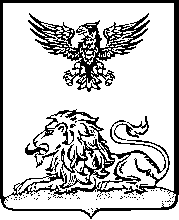 